                                                    Воспоминания о былом                                                                                                                                           Сотрудники отделения социального обслуживания на дому граждан пожилого возраста и инвалидов   ГОАУСОН «Полярнинский КЦСОН» успешно внедрили проект «Воспоминания о былом», в ходе которого получатели социальных услуг обмениваются воспоминаниями о былом, о молодости, об интересных встречах, делах. Эти воспоминания легли в основу альбома «По нашим улочкам пройдусь».                                                                                                                            Проект улучшает психологическое настроение, продлевает активное долголетие, придает уверенность в завтрашнем дне.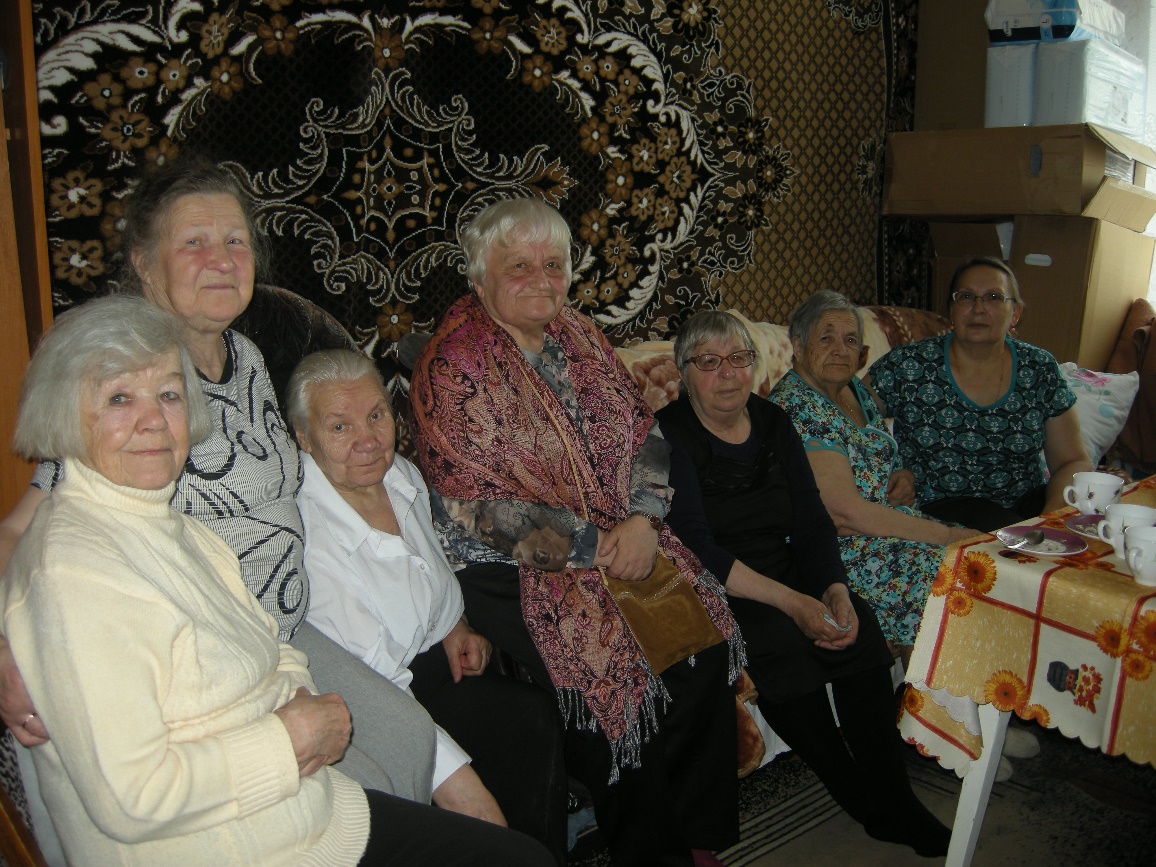 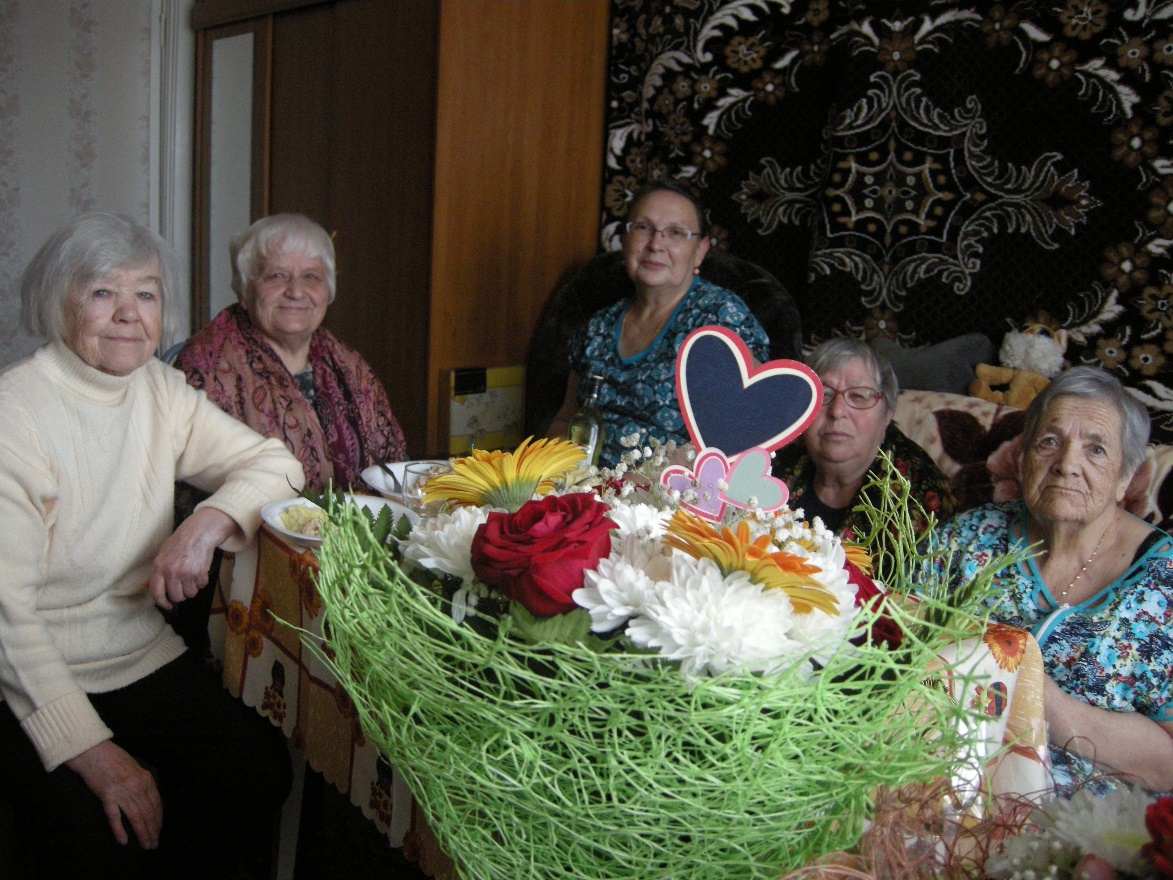 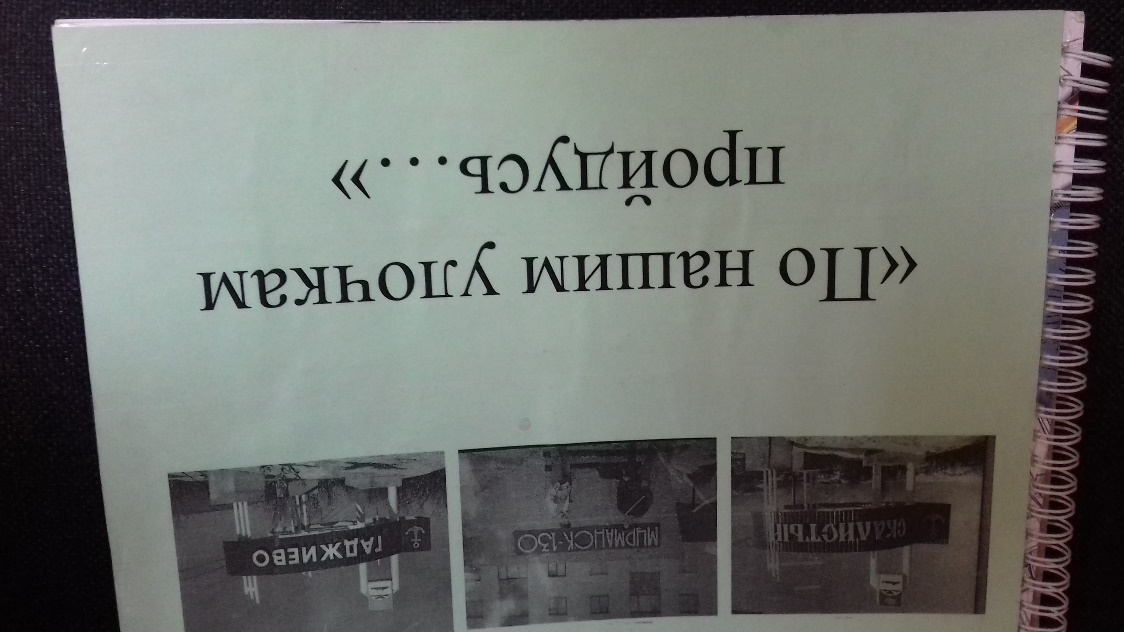 